Файл с информационными материалами о здоровом питании в МКОУ «Гыинская СОШ»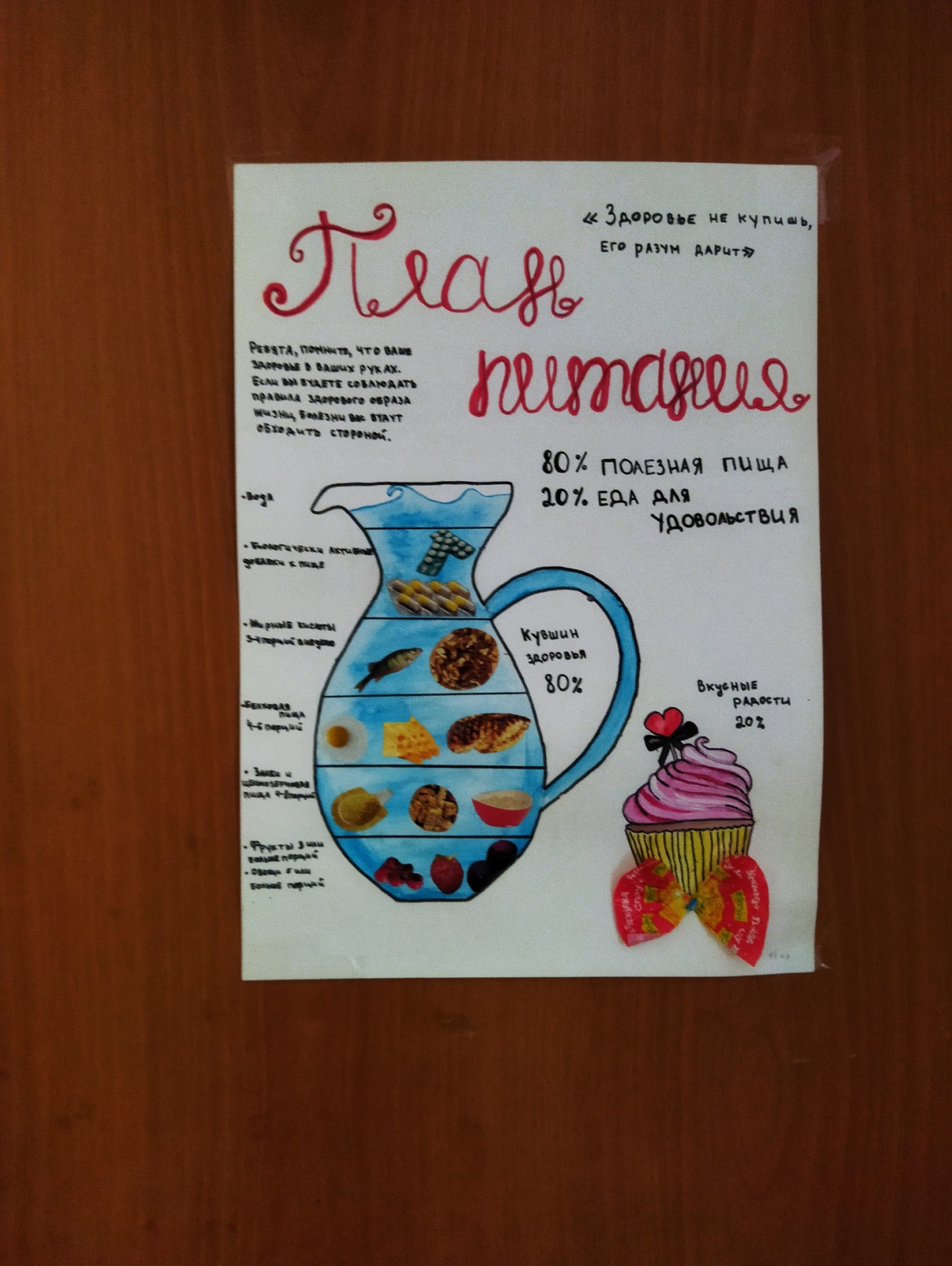 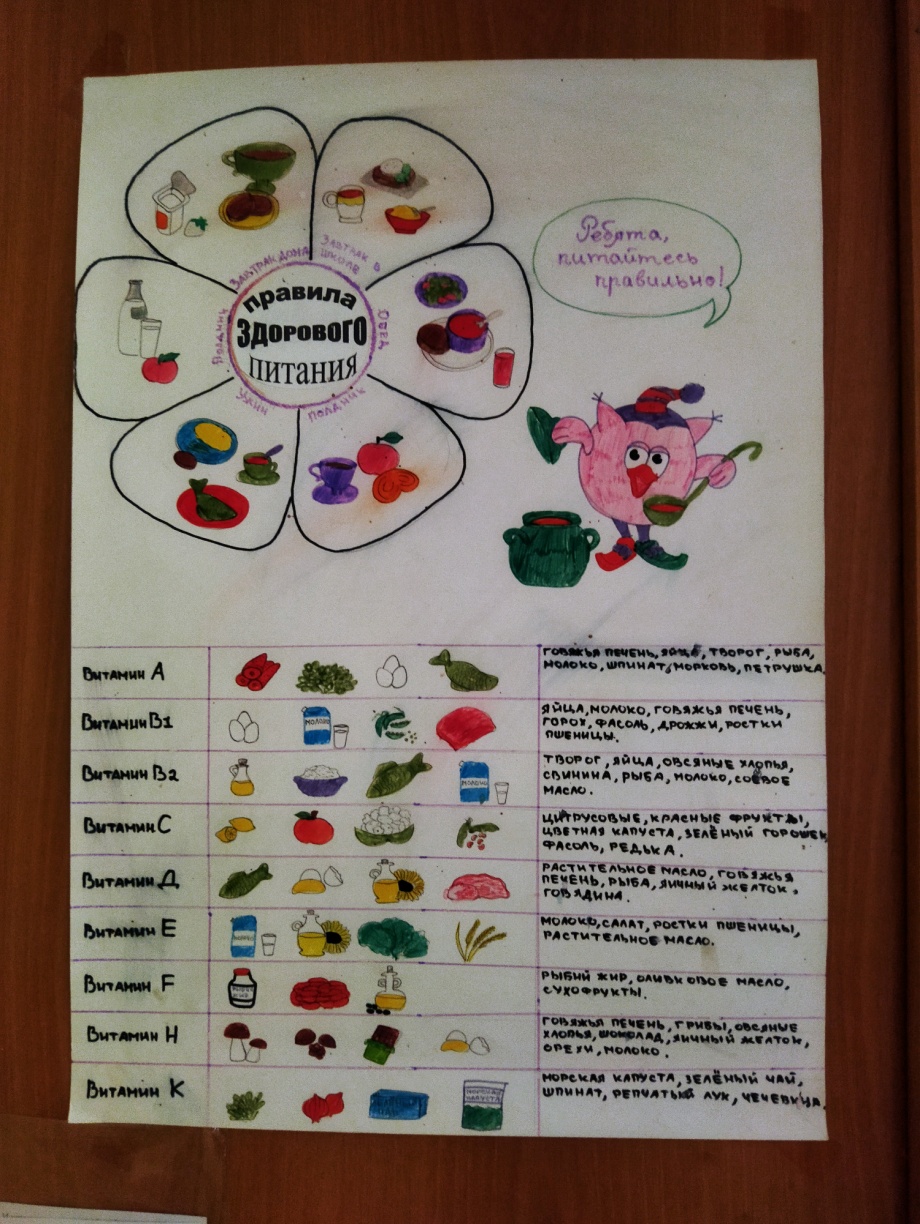 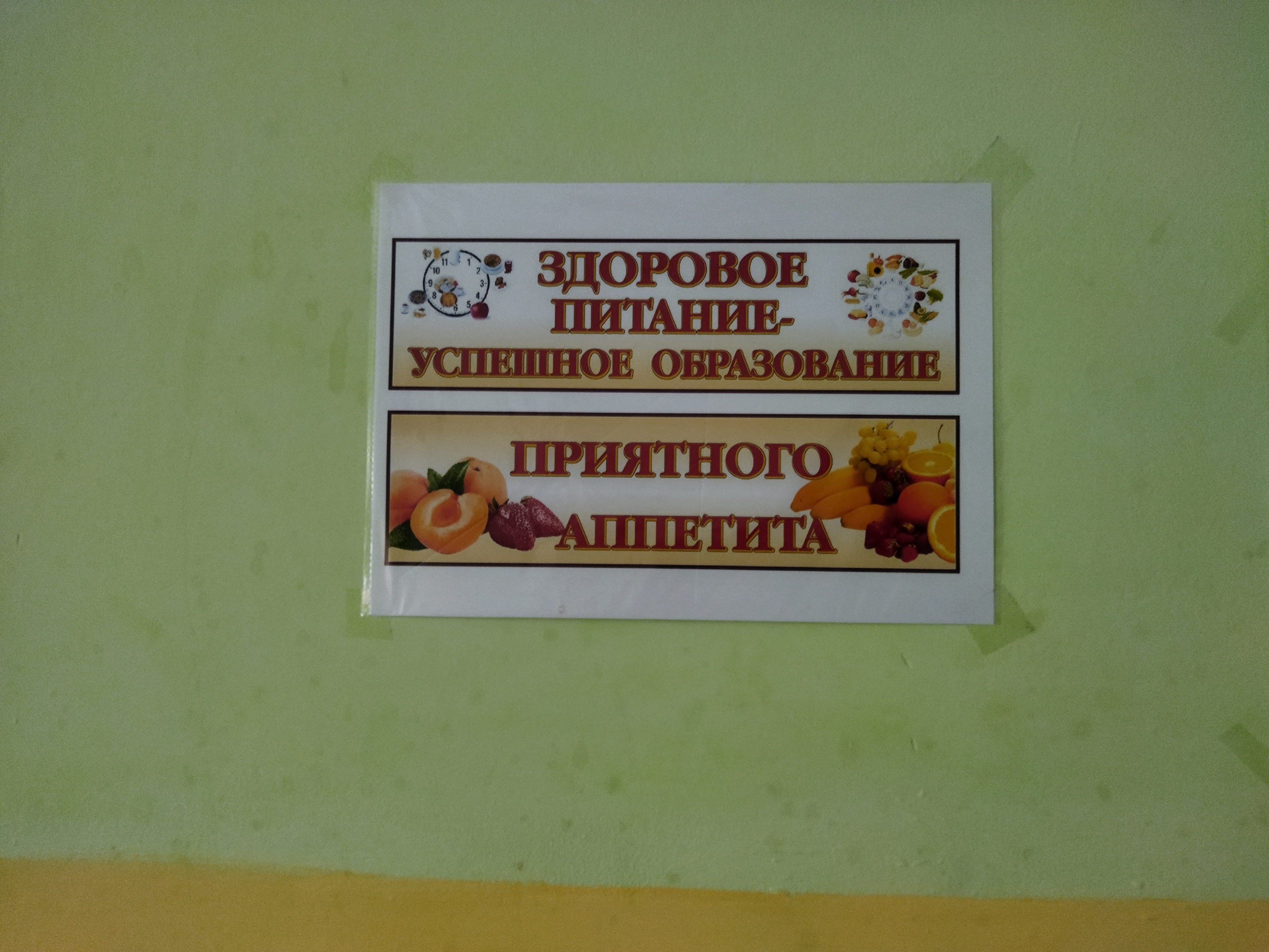 